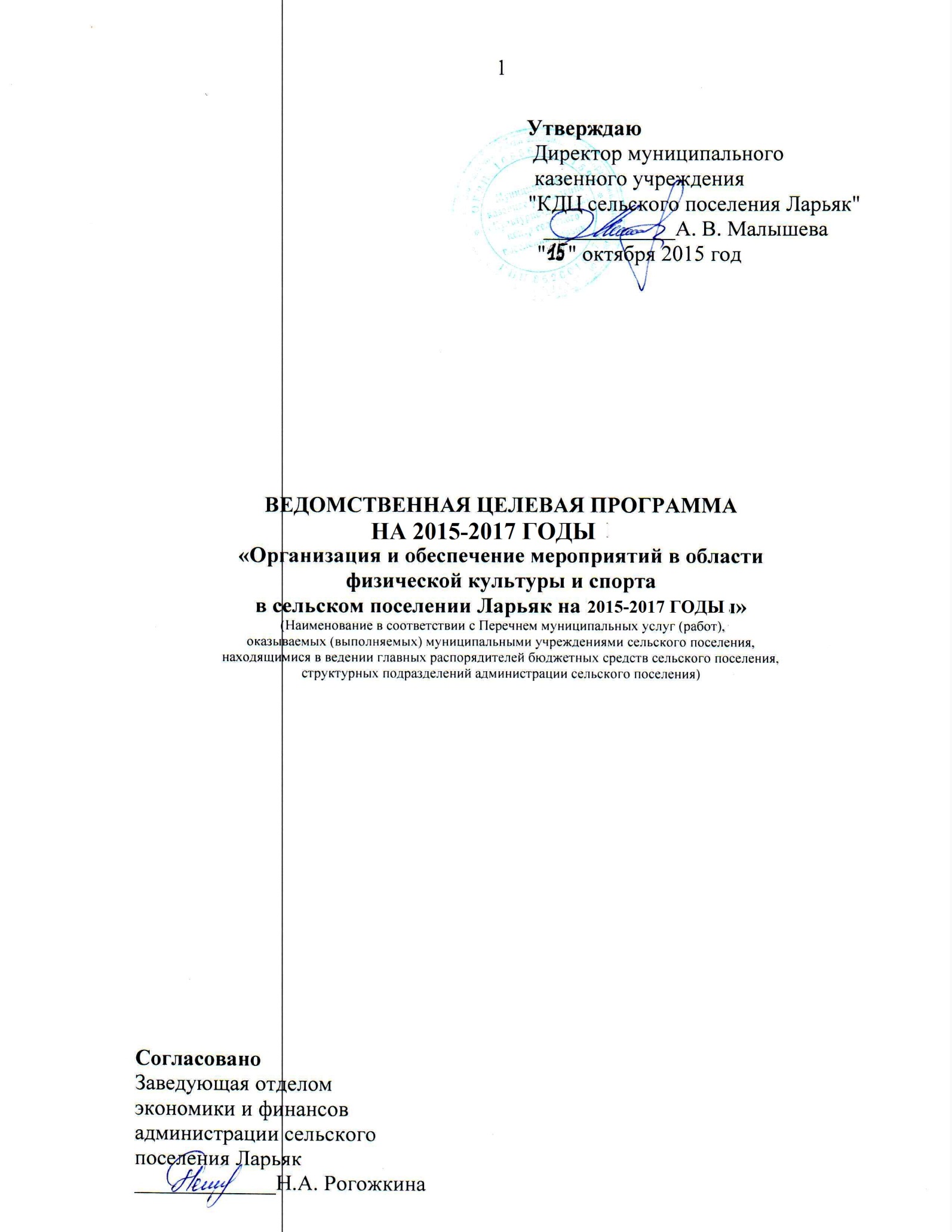 Ведомственная целевая программа «Организация и обеспечение мероприятий в области физической культуры и спорта в сельском поселении Ларьяк на 2015-2017 годы» "  Паспорт ПрограммыНаименование Программы – ведомственная целевая программа «Организация и обеспечение мероприятий в области физической культуры и спорта в сельском поселении Ларьяк на 2015-2017 годы» (далее – Программа).	Муниципальный заказчик программы - администрация сельского поселения Ларьяк.Субъект бюджетного планирования, ответственный за реализацию Программы, – муниципальное казенное учреждение "КДЦ сельского поселения Ларьяк"» (далее - Учреждение).Цель Программы – Привлечение максимального количества жителей поселения к систематическим занятиям физической культурой и спортом. Повышение интереса населения к занятиям физической культуре и спортом.	Задача Программы – Развитие материально-технической базы, формирование сборных команд поселения по видам спорта, увеличение доли населения, регулярно занимающегося физической культурой и спортом.Целевые показатели результативности:Создание более благоприятных условий жителям поселения для занятий физической культурой и спортом. Увеличение количества победителей и призеров районных, окружных соревнований.Характеристика программных мероприятий:мероприятия программы направлены на сохранение и укрепление здоровья населения.улучшение материально-технической базы учреждения;создание условий жителям поселения для занятия физической культурой и спортом.Срок реализации – 2015–2017 годы.Объемы и источники финансирования – общий объем финансирования за счет средств бюджета сельского поселения составляет:на 2015 год – 4015,8 тыс. руб.;на 2016 год – 4220,8 тыс. руб.;на 2017 год – 4388,2 тыс. руб.Ожидаемые конечные результаты реализации Программы и показатели социально-экономической эффективности:	увеличение численности занимающихся до 25 % от общего количества населения сельского поселения;	увеличение  количества детей, подростков и юношей, занимающихся в спортивных секциях; увеличение количества выполнивших требования для присвоения массовых спортивных разрядов;	Увеличение количества медалей, завоеванные спортсменами поселения на соревнованиях различного уровня (районных ,окружных и др.); 	повышение эффективности использования бюджетных средств;	реализация мероприятий, предусмотренных Программой, позволит повысить качество организационной работы, привлечь большее количество жителей сельского поселения Ларьяк к активным занятиям физической культурой и спортом.II. Содержание проблемы и обоснование необходимости ее решения программными методами
	Программа развития физической культуры и спорта (далее – Программа) является организационной основой политики в области физической культуры и спорта.	Развитие физической культуры и спорта – объективный исторический процесс направленного формирования, развертывания, познания и освоения их общей, единой предметно-содержательной основы–культуры двигательной деятельности человека.
	Забота о развитии физической культуры и спорта – важнейшая составляющая социальной политики государства, обеспечивающая воплощение в жизнь гуманистических идеалов, ценностей и норм, открывающих широкий простор для выявления способностей людей, удовлетворения их интересов и потребностей, активизации человеческого фактора.	Существенный фактор, определяющий состояние здоровья населения, – поддержание оптимальной физической активности в течение всей жизни каждого гражданина. Реализация мероприятий Программы будет способствовать решению этой проблемы – сохранению и укреплению здоровья населения.	В настоящее время в целом, имеется ряд проблем, влияющих на развитие физической культуры и спорта, требующих неотложного решения, в том числе: 	недостаточное привлечение населения к регулярным занятиям физической культурой и спортом;	несоответствие уровня материальной базы и инфраструктуры физической культуры и спорта, а также их моральный и физический износ;	Реализация Программы позволит решать указанные проблемы и добиться значительного роста основных показателей развития физической культуры и спорта:- Увеличение доли населения, регулярно занимающегося физической культурой и спортом;- удовлетворение потребностей жителей в доступном физическом воспитании и занятиях физической культурой и спортом;-создание системы организации досуга населения, обеспечивающей доступность занятий физической культурой и спортом независимо от доходов семьи.
III. Основные цели и задачи Программы, сроки ее реализацииОсновной целью Программы является развитие и сохранение физической культуры и спорта в сельском поселении в 2014 - 2016 годах.Для достижения указанной цели должны быть решены следующие задачи Программы:Создание оптимальных условий для физического, спортивного и духовного совершенствования, укрепление здоровья граждан;увеличение количества занимающихся физической культурой и спортом в районе, профилактика и снижение уровня заболеваемости, травматизма, преступности, наркомании и алкоголизма;формирование потребности у населения, особенно у детей и молодежи, устойчивого интереса к регулярным занятиям физической культурой и спортом, здоровому образу жизни;улучшение качества физического воспитания населения;создание условий для подготовки специалистов и организаторов физической культуры и спорта;укрепление материально-технической базы для занятий физической культурой и спортом;внедрение новых форм организации физкультурно-оздоровительной и спортивно-массовой работы.Реализация Программы рассчитана на 3 года и предусматривает:ежегодный рост количества населения, занимающегося массовой физической культурой и спортом;ежегодный рост количества населения, выполнившего спортивные разряды;ежегодный рост количества медалей, завоеванных спортсменами сельского поселения;ежегодный рост количества и качества проведения спортивно-массовых мероприятий;ежегодный рост количества занимающихся в спортивных секциях;укрепление материально-технической базы учреждений физкультурно-спортивной направленности;увеличение количества квалифицированных специалистов;осуществление мероприятий по организации пропаганды занятий физической культурой и спортом.IV. Ожидаемые результаты реализации ПрограммыОжидаемые конечные и непосредственные результаты реализации программы представлены в приложении 1.При достижении результатов программы ожидается:создание организационно управленческих, финансовых и материально-технических условий, способствующих развитию физической культуры и спорта на территории сельского поселения;увеличение доли населения, занимающихся физической культурой и спортом.V. Перечень программных мероприятийПеречень программных мероприятий приведен в приложении 2.Перечень программных мероприятий направлен на решение поставленных задач в комплексе в течение всего срока реализации Программы.VI. Механизм реализации Программы	Управление и контроль за реализацией Программы осуществляет муниципальный заказчик - администрация сельского поселения Ларьяк.	В целях обеспечения мониторинга и анализа хода реализации Программы муниципальный заказчик ежегодно согласовывает с отделом экономики и финансов администрации сельского поселения Ларьяк уточненные показатели эффективности Программы на соответствующий год и ежеквартально отчитывается о ходе их выполнения. 	МКУ «КДЦ сельского поселения Ларьяк» является руководителем Программы и несет ответственность за реализацию и конечные результаты Программы, рациональное использование выделяемых финансовых средств, определяет формы и методы управления реализацией Программы.Отдел экономики и финансов администрации сельского поселения Ларьяк:	разрабатывает в пределах своих полномочий муниципальные правовые акты, необходимые для выполнения Программы;	передает, при необходимости, части функций муниципального заказчика подведомственным учреждениям, которым муниципальный заказчик может передавать в установленном порядке выполнение части своих функций;подготавливает и уточняет перечень программных мероприятий на очередной финансовый год и плановый период, уточняет затраты по программным мероприятиям, а также механизмы реализации Программы.Финансовый контроль за исполнением Программы и координация деятельности осуществляется ежеквартально МКУ "КДЦ сельского поселения Ларьяк". Отчеты о ходе реализации Программы представляются в отдел экономики и финансов по установленной форме согласно приложению 5 к Программе. Отчеты о ходе реализации Программы Учреждение представляет в отдел экономики и финансов администрации сельского поселенияв соответствии с приложением 3: в срок до 15 числа месяца, следующего за отчетным кварталом, – за прошедший квартал; в срок до 01 февраля текущего года – за прошедший финансовый год.VII. Обоснование потребностей в необходимых ресурсахФинансовое обеспечение реализации мероприятий программы осуществляется в пределах средств, утвержденных решением Совета депутатов сельского поселения о бюджете на очередной финансовый год и плановый период.Общий объем финансирования Программы за счет средств бюджета сельского поселения составляет – 13 008,6 тыс. рублей, в том числе:в 2014 году – 4336,2 тыс. рублей;в 2015 году – 4 336,2 тыс. рублей;в 2016 году – 4 336,2 тыс. рублей.В течение периода реализации Программы предусматриваемые для её осуществления объемы финансирования из бюджета сельского поселения могут уточняться.																	Приложение 1ПЕРЕЧЕНЬмероприятий по реализации ведомственной целевой программы"Организация и обеспечение мероприятий в области физической культуры и спортав сельском поселении Ларьяк на 2014-2016 годы"N 
п/пМероприятия 
программыСрок 
выполненияФинансирование (тыс. руб.)Финансирование (тыс. руб.)Финансирование (тыс. руб.)Финансирование (тыс. руб.)Источники  
финансированияN 
п/пМероприятия 
программыСрок 
выполнениявсего2014
год2015  
год2016  
годИсточники  
финансированияЦель программы: развитие и сохранение физической культуры и спортав сельском поселении Ларьяк на 2014 - 2016 годыЦель программы: развитие и сохранение физической культуры и спортав сельском поселении Ларьяк на 2014 - 2016 годыЦель программы: развитие и сохранение физической культуры и спортав сельском поселении Ларьяк на 2014 - 2016 годыЦель программы: развитие и сохранение физической культуры и спортав сельском поселении Ларьяк на 2014 - 2016 годыЦель программы: развитие и сохранение физической культуры и спортав сельском поселении Ларьяк на 2014 - 2016 годыЦель программы: развитие и сохранение физической культуры и спортав сельском поселении Ларьяк на 2014 - 2016 годыЦель программы: развитие и сохранение физической культуры и спортав сельском поселении Ларьяк на 2014 - 2016 годыЦель программы: развитие и сохранение физической культуры и спортав сельском поселении Ларьяк на 2014 - 2016 годы1.Мероприятия в области физической культуры и спорта.2014 -2016210,070,070,070,0средства бюджета поселения   
1.1Транспортные услуги                                ст. 22230,010,010,010,0средства бюджета поселения1.2Проведение соревнований.              ст. 290180,060,060,060,0средства бюджета поселения2.Оплата труда, начисления, прочие выплаты2014 -20163402,91134,31134,31134,3средства бюджета поселения  
2.1Оплата труда  ст.2112589,9863,3863,3863,3средства бюджета поселения  

2.2Прочие выплаты  ст.21230,010,010,010,0средства бюджета, поселения2.3Начисления на оплату труда    ст.213783,0261,0261,0261,0Средства бюджета поселения3.Оплата услуг2014 -2016616,5205,5205,5205,5средства бюджета поселения  
3.1Оплата коммунальных услуг            ст. 223477,0159,0159,0159,0средства бюджета поселения3.2Услуги по содержанию имущества ст.22542,014,014,014,0средства бюджета поселения3.3Прочие услуги ст.22697,532,532,532,5средства бюджета поселения4.Приобретение основных средств, расходных материалов и предметов снабжения2014 -2016106,835,635,635,6средства бюджета поселения4.1Приобретение основных средств ст.31030,010,010,010,0средства бюджета поселения4.2Прочие расход иные материалы и предметы снабжения ст.34076,825,625,625,6средства бюджета поселения